Дата: 7.02.2022Группа: 11.02.2022ЭЛЕКТРОМАГНИТНЫЕ КОЛЕБАНИЯ.
СВОБОДНЫЕ И ВЫНУЖДЕННЫЕ ЭЛЕКТРИЧЕСКИЕ КОЛЕБАНИЯ.Электромагнитные колебания - взаимосвязанные колебания электрического и магнитного полей.Электромагнитные колебания появляются в различных электрических цепях. При этом колеблются величина заряда, напряжение, сила тока, напряженность электрического поля, индукция магнитного поля и другие электродинамические величины.Свободные электромагнитные колебания возникают в электромагнитной системе после выведения ее из состояния равновесия, например, сообщением конденсатору заряда или изменением тока в участке цепи.Это затухающие колебания, так как сообщенная системе энергия расходуется на нагревание и другие процессы.Вынужденные электромагнитные колебания - незатухающие колебания в цепи, вызванные внешней периодически изменяющейся синусоидальной ЭДС.Электромагнитные колебания описываются теми же законами, что и механические, хотя физическая природа этих колебаний совершенно различна.Электрические колебания - частный случай электромагнитных, когда рассматривают колебания только электрических величин. В этом случае говорят о переменных токе, напряжении, мощности и т.д.КОЛЕБАТЕЛЬНЫЙ КОНТУРКолебательный контур - электрическая цепь, состоящая из последовательно соединенных конденсатора емкостью C, катушки индуктивностью L и резистора сопротивлением R.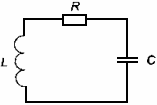 Состояние устойчивого равновесия колебательного контура характеризуется минимальной энергией электрического поля (конденсатор не заряжен) и магнитного поля (ток через катушку отсутствует).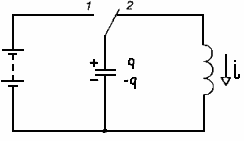 Величины, выражающие свойства самой системы (параметры системы): L и m, 1/C и kвеличины, характеризующие состояние системы: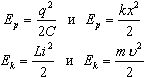 величины, выражающие скорость изменения состояния системы: u = x'(t) и i = q'(t) .ХАРАКТЕРИСТИКИ ЭЛЕКТРОМАГНИТНЫХ КОЛЕБАНИЙМожно показать, что уравнение свободных колебаний для заряда q = q(t) конденсатора в контуре имеет вид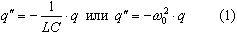 где q" - вторая производная заряда по времени. Величина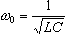 является циклической частотой. Такими же уравнениями описываются колебания тока, напряжения и других электрических и магнитных величин.Одним из решений уравнения (1) является гармоническая функцияОдним из решений уравнения (1) является гармоническая функция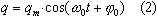 Период колебаний в контуре дается формулой (Томсона):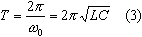 Величина φ = ώt + φ0, стоящая под знаком синуса или косинуса, является фазой колебания.Фаза определяет состояние колеблющейся системы в любой момент времени t.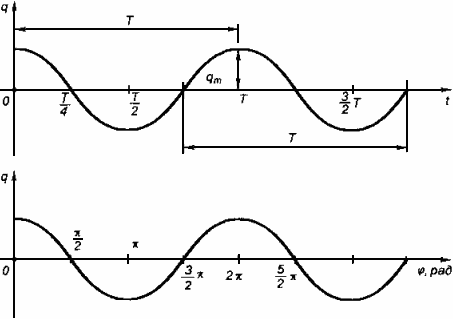 Ток в цепи равен производной заряда по времени, его можно выразить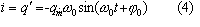 Чтобы нагляднее выразить сдвиг фаз, перейдем от косинуса к синусу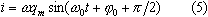 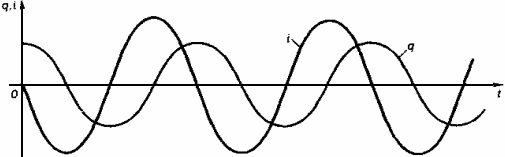  ПЕРЕМЕННЫЙ ЭЛЕКТРИЧЕСКИЙ ТОК1. Гармоническая ЭДС возникает, например, в рамке, которая вращается с постоянной угловой скоростью в однородном магнитном поле с индукцией В. Магнитный поток Ф , пронизывающий рамку с площадью S ,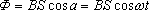 где-  угол между нормалью к рамке и вектором магнитной индукции .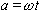 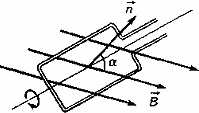 По закону электромагнитной индукции Фарадея ЭДС индукции равна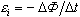 где -  скорость изменения потока магнитной индукции.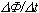 Гармонически изменяющийся магнитный поток вызывает синусоидальную ЭДС индукции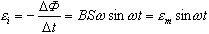 где -  амплитудное значение ЭДС индукции.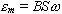 2. Если к контуру подключить источник внешней гармонической ЭДС 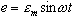 то в нем возникнут вынужденные колебания, происходящие с циклической частотой ώ, совпадающей с частотой источника.При этом вынужденные колебания совершают заряд q, разность потенциалов u , сила тока i и другие физические величины. Это незатухающие колебания, так как к контуру подводится энергия от источника, которая компенсирует потери. Гармонически изменяющиеся в цепи ток, напряжение и другие величины называют переменными. Они, очевидно, изменяются по величине и направлению. Токи и напряжения, изменяющиеся только по величине, называют пульсирующими.В промышленных цепях переменного тока России принята частота 50 Гц.Для подсчета количества теплоты Q, выделяющейся при прохождении переменного тока по проводнику с активным сопротивлением R, нельзя использовать максимальное значение мощности, так как оно достигается только в отдельные моменты времени. Необходимо использовать среднюю за период мощность - отношение суммарной энергии W, поступающей в цепь за период, к величине периода: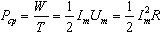 Поэтому количество теплоты, выделится за время Т: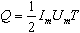 Действующее значение I силы переменного тока равно силе такого постоянного тока, который за время, равное периоду T, выделяет такое же количество теплоты, что и переменный ток: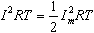 Отсюда действующее значение тока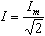 Аналогично действующее значение напряжения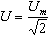 ТРАНСФОРМАТОРТрансформатор - устройство, увеличивающее или уменьшающее напряжение в несколько раз практически без потерь энергии.Трансформатор состоит из стального сердечника, собранного из отдельных пластин, на котором крепятся две катушки с проволочными обмотками. Первичная обмотка подключается к источнику переменного напряжения, а к вторичной присоединяют устройства, потребляющие электроэнергию.Величину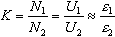 называют коэффициентом трансформации. Для понижающего трансформатора К > 1, для повышающего К < 1.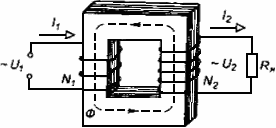 Пример. Заряд на пластинах конденсатора колебательного контура изменяется с течением времени в соответствии с уравнением  . Найдите период и частоту колебаний в контуре, циклическую частоту, амплитуду колебаний заряда и амплитуду колебаний силы тока. Запишите уравнение i = i(t), выражающее зависимость силы тока от времени.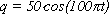 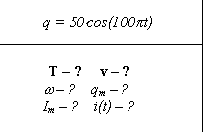 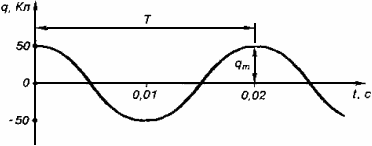 Из уравнения следует, что  . Период определим по формуле циклической частоты  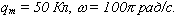 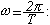 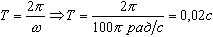 Частота колебаний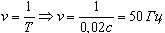 Зависимость силы тока от времени имеет вид: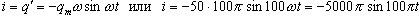 Амплитуда силы тока.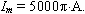 Ответ: заряд совершает колебания с периодом 0,02 с и частотой 50 Гц, которой соответствует циклическая частота 100 рад/с, амплитуда колебаний силы тока равна 5 10 3 А, ток изменяется по закону: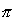 i=-5000  sin100 t